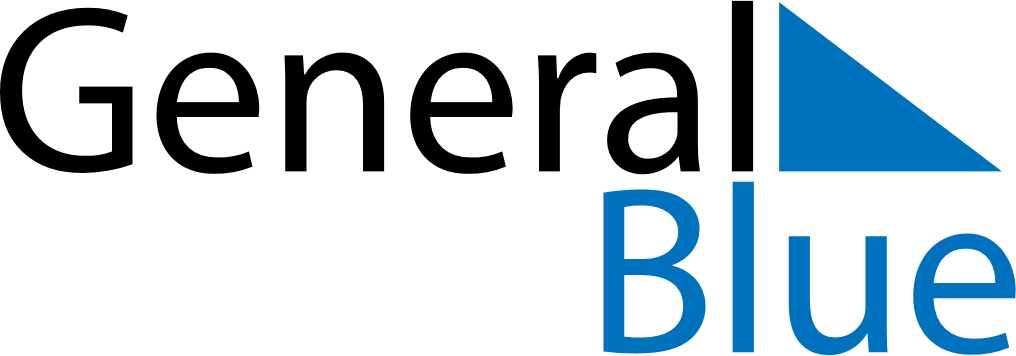 June 2024June 2024June 2024June 2024June 2024June 2024June 2024San Juan del Sur, Rivas, NicaraguaSan Juan del Sur, Rivas, NicaraguaSan Juan del Sur, Rivas, NicaraguaSan Juan del Sur, Rivas, NicaraguaSan Juan del Sur, Rivas, NicaraguaSan Juan del Sur, Rivas, NicaraguaSan Juan del Sur, Rivas, NicaraguaSundayMondayMondayTuesdayWednesdayThursdayFridaySaturday1Sunrise: 5:19 AMSunset: 6:03 PMDaylight: 12 hours and 44 minutes.23345678Sunrise: 5:19 AMSunset: 6:03 PMDaylight: 12 hours and 44 minutes.Sunrise: 5:19 AMSunset: 6:04 PMDaylight: 12 hours and 44 minutes.Sunrise: 5:19 AMSunset: 6:04 PMDaylight: 12 hours and 44 minutes.Sunrise: 5:19 AMSunset: 6:04 PMDaylight: 12 hours and 45 minutes.Sunrise: 5:19 AMSunset: 6:04 PMDaylight: 12 hours and 45 minutes.Sunrise: 5:19 AMSunset: 6:04 PMDaylight: 12 hours and 45 minutes.Sunrise: 5:19 AMSunset: 6:05 PMDaylight: 12 hours and 45 minutes.Sunrise: 5:19 AMSunset: 6:05 PMDaylight: 12 hours and 45 minutes.910101112131415Sunrise: 5:19 AMSunset: 6:05 PMDaylight: 12 hours and 46 minutes.Sunrise: 5:19 AMSunset: 6:06 PMDaylight: 12 hours and 46 minutes.Sunrise: 5:19 AMSunset: 6:06 PMDaylight: 12 hours and 46 minutes.Sunrise: 5:19 AMSunset: 6:06 PMDaylight: 12 hours and 46 minutes.Sunrise: 5:20 AMSunset: 6:06 PMDaylight: 12 hours and 46 minutes.Sunrise: 5:20 AMSunset: 6:06 PMDaylight: 12 hours and 46 minutes.Sunrise: 5:20 AMSunset: 6:07 PMDaylight: 12 hours and 46 minutes.Sunrise: 5:20 AMSunset: 6:07 PMDaylight: 12 hours and 46 minutes.1617171819202122Sunrise: 5:20 AMSunset: 6:07 PMDaylight: 12 hours and 46 minutes.Sunrise: 5:20 AMSunset: 6:07 PMDaylight: 12 hours and 46 minutes.Sunrise: 5:20 AMSunset: 6:07 PMDaylight: 12 hours and 46 minutes.Sunrise: 5:21 AMSunset: 6:08 PMDaylight: 12 hours and 46 minutes.Sunrise: 5:21 AMSunset: 6:08 PMDaylight: 12 hours and 47 minutes.Sunrise: 5:21 AMSunset: 6:08 PMDaylight: 12 hours and 47 minutes.Sunrise: 5:21 AMSunset: 6:08 PMDaylight: 12 hours and 47 minutes.Sunrise: 5:22 AMSunset: 6:09 PMDaylight: 12 hours and 47 minutes.2324242526272829Sunrise: 5:22 AMSunset: 6:09 PMDaylight: 12 hours and 46 minutes.Sunrise: 5:22 AMSunset: 6:09 PMDaylight: 12 hours and 46 minutes.Sunrise: 5:22 AMSunset: 6:09 PMDaylight: 12 hours and 46 minutes.Sunrise: 5:22 AMSunset: 6:09 PMDaylight: 12 hours and 46 minutes.Sunrise: 5:22 AMSunset: 6:09 PMDaylight: 12 hours and 46 minutes.Sunrise: 5:23 AMSunset: 6:09 PMDaylight: 12 hours and 46 minutes.Sunrise: 5:23 AMSunset: 6:10 PMDaylight: 12 hours and 46 minutes.Sunrise: 5:23 AMSunset: 6:10 PMDaylight: 12 hours and 46 minutes.30Sunrise: 5:23 AMSunset: 6:10 PMDaylight: 12 hours and 46 minutes.